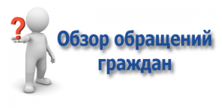 Обзор обращений граждан за 11 месяцев 2016годОбращения граждан рассматриваются в соответствии со сроками, определенными федеральным законодательством.За 11 месяцев 2016год администрацию Ножовского сельского поселения поступило обращений граждан. Из них 15 - письменных и 620 устных. Обращения граждан касаются проблем по благоустройству (ремонту, строительству) дорог в поселении, уборка территорий от мусора, о выделении земельных участков, снос старых зданий (непригодных для проживания), бродячий скот, бесхозные собаки, строительство тротуаров, удобство и безопасность пассажирских перевозок, организация работы пассажирского транспорта, вырубка леса (захломление береговой территории), освещение улиц, по коммунально - бытовым вопросам(водоснабжение), об уточнении адреса, характеристики по запросам, льготы ветеранам, получение выписок из  ПХК, получение выписок из домой книги, по земельным и имущественным вопросам, по вопросам воинского учета, оформление документов для выплаты ежемесячного пособия на ребенка и ежемесячной денежной выплаты малоимущим многодетным семьям.Специалистами администрации ежедневно по телефону предоставляется информация гражданам о ходе рассмотрения их обращений и о порядке записи на личный прием к главе поселения и специалистам администрации, а также ведется разъяснительная работа по вопросам предоставления документов для получения муниципальных услуг.Проведенный анализ поступивших обращений граждан показывает, что наибольшее количество обращений поступает по социальным, коммунально- бытовым вопросам, по льготам ветеранов, земельным и имущественным вопросам.